Задания аналитического раундаЗадание 1. Город Краснодар лежит на 45 градусов северной широты. Как расположен  Краснодар по отношению к экватору и северному полюсу (посредине или к чему-то ближе)?Задание 2. Этот остров, многократно описанный в художественной и географической литературе, фигурой, по словам одного русского писателя, напоминает стерлядь. Протянулся он на 910 км, загораживая собой от океана берег материка и берег одной из крупнейших рек России. На карте его поверхность пестрит условными знаками горных хребтов, речных долин, полезных ископаемых. Был на карте еще один важный условный знак, в течение многих лет лежавший поперек острова, но теперь вы его не найдете. Какой это остров?Задание 3. Российский уголь поставляется в два основных сегмента мирового рынка: западный (атлантический) и восточный (тихоокеанский). В западном сегменте доля российского угля составляет 32%, весь объем этого рынка 270 млн. т. и он сужается т.к. Европейский Союз принял в разработку энергетическую программу "20 – 20 – 20": на 20% меньше двуокиси углерода, на 20% меньше энергопотребления, и 20% энергобаланса за счет альтернативных источников. Объем рынка восточного сегмента – 900 млн. т. угля, доля российского угля всего 5%. Назовите конкурентные преимущества и недостатки для развития экспорта российского угля в страны Азиатско-Тихоокеанского региона?Задание 4. Объясните в чем заключаются преимущества и недостатки развития использования биотоплива, которое получают из растительного сырья (сахарного тростника, свёклы, кукурузы). Задание 5. Заполните пустующие графы таблицы «Состав Северо-Кавказского федерального округа России». Таблица  – Состав Северо-Кавказского федерального округа РоссииТЕСТЫ1. Господствующий тип циркуляции атмосферы  в  Лондоне:	1) муссонный					3) западный перенос	2) пассатный					4) фен2. Выберите верное утверждение о количестве городов и поселках городского типа в Краснодарском крае, 2012 г.:	1) 26 и 14			3) 20 и 14	2) 26 и 12			4) 20 и 123. Распределите муниципальные образования Краснодарского края в порядке убывания в них санаторно-курортных организаций, 2012 г.:1) Анапа				3) Геленджик			5) Ейский район2) Апшеронский район		4) Горячий Ключ		6) Туапсинский район4. Выберите район Краснодарского края, в котором максимальная площадь плодово-ягодных насаждений, 2012 г. 	1) Тимашевский			3) Успенский	2) Туапсинский			4) Усть-Лабинский5. Выберите район Краснодарского края, в котором самое большое поголовье крупного рогатого скота, 2012 г.	1) Тимашевский			3) Каневской	2) Туапсинский			4) Усть-Лабинский6. Распределите в порядке убывания "экспортной выручки" крупнейшие товарные позиции российского экспорта:1) нефть                                             3) нефтепродукты            5) черные металлы2) природный газ                               4) уголь7. Выберите верные утверждения, 2012 г.: 		1) Китай добывает угля в десять раз больше чем, Россия		2) Китай добывает угля в пять раз больше чем, Россия		3) Китай импортирует почти 300 млн. т угля		4) Китай не импортирует уголь8. Первые упоминания о древнем городе _______ относятся к VI до н.э.1) Краснодаре		3) Киеве2) Москве	4) Дербенте9. Какое условие может избавить от влияния тайфунов?	1) нахождение на экваторе					3) нахождение над морем	2) нахождение на северной широте 150			4) нахождение в тропиках10. Общее количество городов в РФ 	1) более 1000	2) менее 100011. Используя таблицу, определите в каких горах количество высотных поясов больше:12. Когда разливается река Ориноко? Выберите ответ с правильным объяснением:1) река полноводна весь год, т. к. начинается у экватора2) Зимой северного полушария, т. к. пассаты приносят много осадков.3) Летом северного полушария, т. к. приходят экваториальные воздушные массы.4) Летом северного полушария, т. к. ледники тают в горах Гвианского плоскогорья.13. В освоении Аляски - Русской Америки - внес большой вклад русский промышленник. Он основал на Аляске русские поселения, создал торговую компанию, вел торговлю  местными жителями. Это был:1) С. Мамонтов; 2) П. Строганов; 3) Г. Шелихов; 4) В. Беринг.14. Средняя температура января +160 С, средняя температура июля + 240 С, среднегодовое количество осадков 1000-2000 мм. Этот тин климата характерен для полуострова:	1) Флорида; 		2) Калифорния; 	3) Лабрадор; 		4) Аляска.15. Установите причину того, что в Баренцевом море обитает 114 видов рыб и 20 видов из них является промысловыми, в Карском море обитает 61 вид, и в море Лаптевых только 37 видов:	1) С запада на восток уменьшается ледовитость морей.	2) в Карском море и море Лаптевых менее соленая вода.	3) в Баренцевом море намного больше планктона из-за теплых вод Северо-Атлантического течения.	4) Карское море и море Лаптевых имеют небольшие глубины.16. Установите соответствие между городом и областью в которой он расположен:		Город							Область	1) Железногорск 					А) Свердловская)	2) Бокситогорск					Б) Оренбургская	3) Асбест 						В) Мурманская	4) Апатиты 						Г) Архангельская	5) Медногорск 					Д) Курская	6) Соль-Илецк 					Е) Ленинградская	7) Сольвычегодск 					17. Выберите электростанции Ангарского каскада ГЭС:	1) Иркутская				3) Богучанская	2) Братская				4) Усть-Илимская18. Выберите город, расположенный на высоте более чем 1100 м над уровнем моря	1) Тырныауз 				3) Хадыженск	2) Владикавказ 			4) Горячий Ключ19. На юге Россия граничит с:	а) Казахстаном		в) Арменией		д) Южной Кореей	б) Узбекистаном		г) Монголией		е) Индией20. Установите соответствие:	1) аллювиальные					а) человек	2) гляциальные					б) ветер	3) эоловые						в) текучие воды	4) антропогенные					г) ледниковые21. У рек Нил, Нигер, Сенегал половодье наблюдается в:	1) Июне-июле  		3) Декабре-январе	2) Апреле-мае  		4) Сентябре-октябре22. Назовите озеро с самыми большими запасами пресной воды	1) Балхаш 			3) Виктория	2) Байкал 			4) Ладожское23. Укажите соответствие водного режима ниже перечисленных рек24. Господствующий тип циркуляции атмосферы в Шанхае:	1) муссонный 			3) западный перенос	2) пассатный 				4) фен25. Назовите климатический пояс, для большей части которого характерно преобладание западных ветров, пониженное давление, четко выраженная сезонность:1) Умеренный 			3) Субарктический2) Субэкваториальный 		4) Тропический26. К бассейну какого моря относится сток озера Байкал1) Лаптевых				3) Берингово2) Восточно-Сибирское 		4) Карское27. Какие утверждения об осадках являются верными?1) в областях морского климата осадки выпадают неравномерно;2) место, где было зарегистрировано максимальное количество осадков на Земле,находится в экваториальном поясе;3) холодные течения способствуют выпадению осадков.4) теплые течения способствуют выпадению осадков.28. Какая доля солнечного света поглощается поверхностью Земли?	1) примерно 10%				3) примерно 50%	2) примерно 30%				4) примерно 80%29. Как с латинского переводится «экватор»?1) ось 					3) ограничивающий2) круг поворота			4) уравнитель30. На какой широте находится Южный магнитный полюс?	1) 650			2) 700			3) 850				4) 900 Бланк ответов для тестового раунда 10 классПрактический раундВнимание! Для выполнения следующих заданий используйте рисунок, на котором изображено озеро отметками глубин в указанном масштабе. Работа выполняется на листе заданий, который сдается вместе с другими ответами. 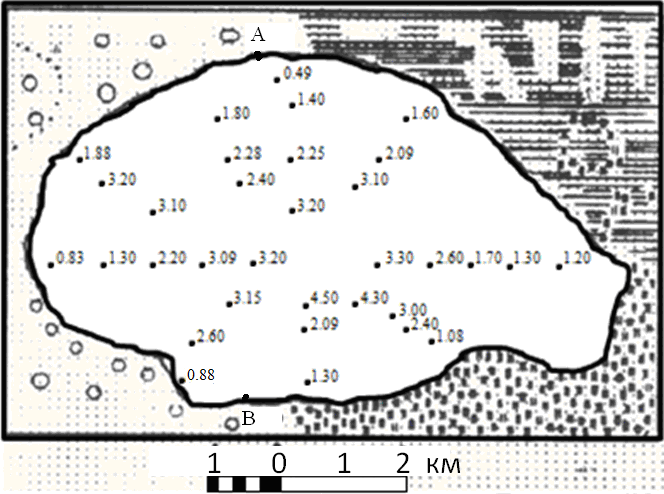 1. Постройте карту глубин озера в изобатах с сечением через .2. Постройте профиль озера по линии А - В. 3. Определите площадь озера.4. Рассчитайте наибольшую длину озера.МИНИСТЕРСТВО ОБРАЗОВАНИЯ И НАУКИКРАСНОДАРСКОГО КРАЯГосударственное бюджетное образовательное учреждение дополнительного образования детей «Центр дополнительного образования для детей». Краснодар, ул. Красная, 76тел.259-84-01 E-mail:cdodd@mail.ruМуниципальный этап всероссийской олимпиады школьников по географии2013-2014 учебный год 10 класс, заданияПредседатель ПМК:  канд. геогр. наук, доцент КубГУ Филобок А.А. . Субъект ФедерацииЦентрЦентрСубъект Федерациисубъекта Федерациифедерального округа№ Горной системыГеографическая широта горСредняя высота гор (м)1.50c. ш - 70c. ш.30002.50 ю. ш. - 70 ю. ш.60003.250c. ш. - 350c. ш.40004.630c. ш. - 670c. ш.6000РекаРекаВодный  режимВодный  режим1ДнепрАВесеннее половодье2АраксБПоловодье в теплую часть года3АмурВС паводочным режимом4Амударья5Амазонка№ вопросаОтвет123456789101112131415161718192021222324252627282930